様式第１号（第６条関係）建築開発事業等事前申請書　　　　　　　　　　　　　　　　　　　　　　　　　　　　　　　　　　　　年　　月　　日豊川市長　殿　　　　　　　　　　　　　　　　　　　　　　　　　　　事業者等　住所　　　　　　　　　　　　　　　　　　　　　　　　　　　　　　　　氏名又は名称　　　　　　豊川市建築開発事業等に関する指導要綱第６条の規定により、下記のとおり事前協議の申請をします。注意１	※印欄は、記入しないでください。２	該当する□にレ印を記入してください。様式第１号（第６条関係）（裏面）《添付書類》１	第１号に該当する場合は、（あ）項及び（い）項による図書２	第２号に該当する場合は、（あ）項及び（い）項による図書３	第３号に該当する場合は、（あ）項及び（う）項による図書４	第４号に該当する場合は、（あ）項、（う）項及び（え）項による図書５	第５号に該当する場合は、（あ）項、（う）項、（え）項及び（お）項による図書６	第６号に該当する場合は、（あ）項及び（い）項による図書７	標識を設置したことを証する写真（か）（各号共通）８	個別説明状況報告書、説明会状況報告書及び説明会議事録（個別説明及び説明会を開催した場合に限る。）９	その他市長が必要と認める図書及び書類（あ）付近見取り図（あ）土地の公図の写し（あ）調査書（い）給排水施設計画平面図（い）土地利用計画図（う）配置図（う）各階平面図（う）立面図（え）日影図（お）各階平面詳細図（お）浴室平面詳細図及び展開図（お）完成透視図（か）標識を設置したことを証する写真説明会の内容及び説明会議事録（説明会を開催した場合に限る。）その他市長が必要と認める図書及び書類様式第２号（第６条関係）個別説明状況報告書年	月	日豊 川 市 長 殿　　　　事業者等	住所氏名又は名称　　　　　　　　　豊川市建築開発事業等に関する指導要綱に基づき、近隣住民への個別説明を実施しましたので報告します。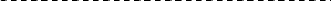 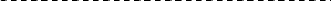 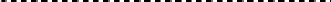 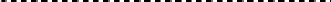 備考	用紙の大きさは、日本工業規格Ａ列４とする。様式第３号（その１）（第６条関係）説明会状況報告書年	月	日豊 川 市 長 殿事業者等	住所氏名又は名称                 　　豊川市建築開発事業に関する指導要綱に基づき、近隣住民への説明会を実施しましたので報告します。備考	用紙の大きさは、日本工業規格Ａ列４とする。様式第３号（その２）（第６条関係）説　明　内　容説明会では、以下の事項について説明しました。備考	用紙の大きさは、日本工業規格Ａ列４とする。様式第４号（第６条関係）事前協議結果通知書第	号年	月	日様豊川市長年   月    日付けにて事前協議の申請のありました建築開発事業について、下記のとおり指示事項を通知します。なお、この指示事項について、項目ごとに文書で回答してください。記１	建築開発事業の名称２	主	要	用	途３	建築開発事業の所在地４	敷	地	面	積５	指	示	事	項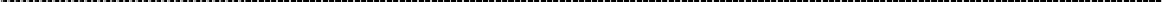 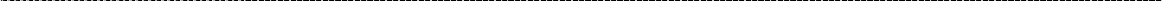 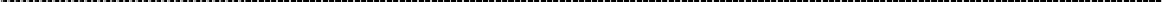 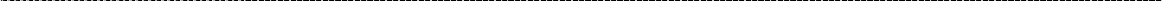 様式第５号（第６条関係）事前協議完了通知書第	号年	月	日　　　　　　　　　　　様　　　　　　　　　　　　　　　　　　　　　　　　　　　　　　　豊川市長年	月	日付けにて回答の提出がありました下記の建築開発事業について、 回答内容が適当であると認められますので、事前協議が完了したことを通知します。なお、申請内容等について計画変更または計画廃止が生じた場合は、速やかに届出を行ってください。記１	建築開発事業の名称２	主	要	用	途３	建築開発事業の所在地４	敷	地	面	積５	事前協議申請年月日６	回 答 受 付 年 月 日様式第６号（第７条関係）注１　標識は風雨等で破損し、又は倒壊しない材料及び構造とし、原則として道路に面する位置に設置する。２　大きさは、縦９０ｃｍ、横６０ｃｍ以上とし、取付高は、下端において地盤面より９０ｃｍ程度とする。様式第７号（第９条関係）　　　　　　　　建築開発事業（変更・廃止・完了）届出書第	号年	月	日豊川市長　殿　　　　　　　　　　　　　　　　　　事業者等　　住所　　　　　　　　　　　　　　　　　　　　　　　　　　　　　氏名又は名称　　　　　　　　　　　年　　月　　日付け　　　　第　　　　号で　完了・結果　通知のありました下記の件に関して、建築開発事業の計画を（変更・廃止・完了）しましたので届け出します。記　注１．完了届には工事完了写真を添付して提出すること。建築開発事業の名称建築開発事業の所在地用途地域防火指定□市街化区域<　　　地域>□市街化調整区域□防火地域　□準防火地域　□防火指定なし主要用途主要用途：要　　綱：□第１号 □第２号 □第３号 □第４号 □第５号 □第６号建築開発事業の概要敷地面積：　　　　　　　　　区画数（戸数）：建築面積：　　　　　　　　　床面積：建ぺい率：　　　　　　　　　容積率：高　さ　：　　　ｍ　　　　　構　造：階　数　：地上　　階　・　　地下　　階駐車台数：　　　台　　　　　駐輪台数工事着手予定年月日　　　　年　　月　　日工事完了予定年月日　　　　年　　月　　日設計者住所：氏名又は名称電話　<　　　>　　　－　　　　　工事施工者住所：氏名又は名称電話　<　　　>　　　－　　　　　備考（連絡先等）※文書番号　　　　年　　月　　日　　　　　　豊建第　　　　号※整理番号　　　　年　　月　　日　　豊建（建開）第　　　　号建築開発事業の名称建築開発事業の名称建築開発事業の所在地建築開発事業の所在地整理番号対象者の住所／氏名対象者の住所／氏名説明月日説明事項（該当事項に○印）対象者の意見等概要・日影・電波障害・工事その他（	）概要・日影・電波障害・工事その他（	）概要・日影・電波障害・工事その他（	）概要・日影・電波障害・工事その他（	）概要・日影・電波障害・工事その他（	）概要・日影・電波障害・工事その他（	）概要・日影・電波障害・工事その他（	）建築開発事業の名称建築開発事業の名称敷地の地名地番敷地の地名地番第一回開 催 日  時年	月	日	時	分	～	時	分第一回開 催 場  所第一回出	席	者名第二回開 催 日  時年	月	日	時	分	～	時	分第二回開 催 場  所第二回出	席	者名第三回開 催 日  時年	月	日	時	分	～	時	分第三回開 催 場  所第三回出	席	者名備	考備	考備	考説	明	事	項具体的な説明内容質問及び要望事項回答及び検討結果建築物等の概要日	影	関	係電波障害関係工事公害関係そ	の	他建	築	開	発	事	業	の	お	知	ら	せ建	築	開	発	事	業	の	お	知	ら	せ建	築	開	発	事	業	の	お	知	ら	せ建	築	開	発	事	業	の	お	知	ら	せ建	築	開	発	事	業	の	お	知	ら	せ建	築	開	発	事	業	の	お	知	ら	せ建	築	開	発	事	業	の	お	知	ら	せ建	築	開	発	事	業	の	お	知	ら	せ建	築	開	発	事	業	の	お	知	ら	せ建	築	開	発	事	業	の	お	知	ら	せ建	築	開	発	事	業	の	お	知	ら	せ建	築	開	発	事	業	の	お	知	ら	せ建	築	開	発	事	業	の	お	知	ら	せ建	築	開	発	事	業	の	お	知	ら	せ建	築	開	発	事	業	の	お	知	ら	せ建	築	開	発	事	業	の	お	知	ら	せ建築開発事業名称建築開発事業名称建築開発事業名称建築開発事業名称敷地の地名地番敷地の地名地番敷地の地名地番敷地の地名地番用	途（土地利用目的）用	途（土地利用目的）用	途（土地利用目的）用	途（土地利用目的）敷地面積㎡㎡㎡戸数（戸）（戸）（戸）（戸）（戸）区画数（区画）（区画）（区画）構造延べ面積㎡㎡㎡高さｍｍｍｍｍ階数地上階 ・ 地下階着工予定年月日完了予定年　　	月年　　	月日事　業　者事　業　者事　業　者事　業　者住所氏名電話住所氏名電話住所氏名電話住所氏名電話住所氏名電話住所氏名電話住所氏名電話住所氏名電話住所氏名電話住所氏名電話住所氏名電話住所氏名電話設　計　者設　計　者設　計　者設　計　者住所氏名電話住所氏名電話住所氏名電話住所氏名電話住所氏名電話住所氏名電話住所氏名電話住所氏名電話住所氏名電話住所氏名電話住所氏名電話住所氏名電話工事監理者工事監理者工事監理者工事監理者住所氏名電話住所氏名電話住所氏名電話住所氏名電話住所氏名電話住所氏名電話住所氏名電話住所氏名電話住所氏名電話住所氏名電話住所氏名電話住所氏名電話施　工　者施　工　者施　工　者施　工　者住所氏名電話住所氏名電話住所氏名電話住所氏名電話住所氏名電話住所氏名電話住所氏名電話住所氏名電話住所氏名電話住所氏名電話住所氏名電話住所氏名電話  標識設置年月日  標識設置年月日  標識設置年月日  標識設置年月日　　　　　　　　　　　　年　　　　月　　　　日設置　　　　　　　　　　　　　年　　　　月　　　　日設置　　　　　　　　　　　　　年　　　　月　　　　日設置　　　　　　　　　　　　　年　　　　月　　　　日設置　　　　　　　　　　　　　年　　　　月　　　　日設置　　　　　　　　　　　　　年　　　　月　　　　日設置　　　　　　　　　　　　　年　　　　月　　　　日設置　　　　　　　　　　　　　年　　　　月　　　　日設置　　　　　　　　　　　　　年　　　　月　　　　日設置　　　　　　　　　　　　　年　　　　月　　　　日設置　　　　　　　　　　　　　年　　　　月　　　　日設置　　　　　　　　　　　　　年　　　　月　　　　日設置　この標識は、豊川市建築開発事業等に関する指導要綱第７条の規定に基づき設置したものです。上記建築計画について説明が必要な場合は、下記へご連絡下さい。連絡先	電話この標識は、豊川市建築開発事業等に関する指導要綱第７条の規定に基づき設置したものです。上記建築計画について説明が必要な場合は、下記へご連絡下さい。連絡先	電話この標識は、豊川市建築開発事業等に関する指導要綱第７条の規定に基づき設置したものです。上記建築計画について説明が必要な場合は、下記へご連絡下さい。連絡先	電話この標識は、豊川市建築開発事業等に関する指導要綱第７条の規定に基づき設置したものです。上記建築計画について説明が必要な場合は、下記へご連絡下さい。連絡先	電話この標識は、豊川市建築開発事業等に関する指導要綱第７条の規定に基づき設置したものです。上記建築計画について説明が必要な場合は、下記へご連絡下さい。連絡先	電話この標識は、豊川市建築開発事業等に関する指導要綱第７条の規定に基づき設置したものです。上記建築計画について説明が必要な場合は、下記へご連絡下さい。連絡先	電話この標識は、豊川市建築開発事業等に関する指導要綱第７条の規定に基づき設置したものです。上記建築計画について説明が必要な場合は、下記へご連絡下さい。連絡先	電話この標識は、豊川市建築開発事業等に関する指導要綱第７条の規定に基づき設置したものです。上記建築計画について説明が必要な場合は、下記へご連絡下さい。連絡先	電話この標識は、豊川市建築開発事業等に関する指導要綱第７条の規定に基づき設置したものです。上記建築計画について説明が必要な場合は、下記へご連絡下さい。連絡先	電話この標識は、豊川市建築開発事業等に関する指導要綱第７条の規定に基づき設置したものです。上記建築計画について説明が必要な場合は、下記へご連絡下さい。連絡先	電話この標識は、豊川市建築開発事業等に関する指導要綱第７条の規定に基づき設置したものです。上記建築計画について説明が必要な場合は、下記へご連絡下さい。連絡先	電話この標識は、豊川市建築開発事業等に関する指導要綱第７条の規定に基づき設置したものです。上記建築計画について説明が必要な場合は、下記へご連絡下さい。連絡先	電話この標識は、豊川市建築開発事業等に関する指導要綱第７条の規定に基づき設置したものです。上記建築計画について説明が必要な場合は、下記へご連絡下さい。連絡先	電話この標識は、豊川市建築開発事業等に関する指導要綱第７条の規定に基づき設置したものです。上記建築計画について説明が必要な場合は、下記へご連絡下さい。連絡先	電話この標識は、豊川市建築開発事業等に関する指導要綱第７条の規定に基づき設置したものです。上記建築計画について説明が必要な場合は、下記へご連絡下さい。連絡先	電話この標識は、豊川市建築開発事業等に関する指導要綱第７条の規定に基づき設置したものです。上記建築計画について説明が必要な場合は、下記へご連絡下さい。連絡先	電話建築開発事業の名称建築開発事業の所在地敷	地	面	積主	要	用	途（変更・廃止）理由そ	の	他（変更の箇所等）